                                           Životopis


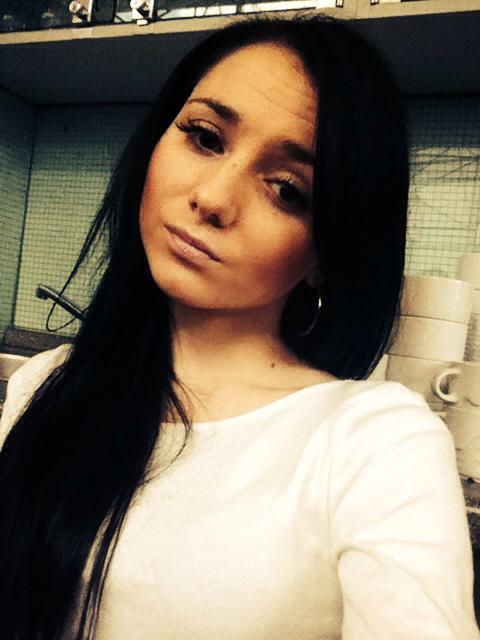 Jméno : Ludmila Kuschmitzová
datum narození: 17.2.1994
místo narození: Sankt peterburg
tel.607922444
vzdělání: 

2001-2010 základní škola Dubeč
2012-2015 SOU u Krbu Gastronomie-nedokončená



Pracovní zkušenosti:

2013- brigadně v quiksilver
2012-2015- hotel Olšanka-servirka
2015 brigadně v napapijri2015 Newyorker HPP2015/2016 Humanic HPP


Jazykové znalosti: 

Anglicky jazyk-zakladni
Ruský jazyk-začátečník


Počítačové znalosti:

Internet(email,www,)-výborný
word-výborný
excel-dostatečný

Zájmy a záliby:

kultůra,cestování,zvířata,četba,rodina,fitness,zdrava vyziva
